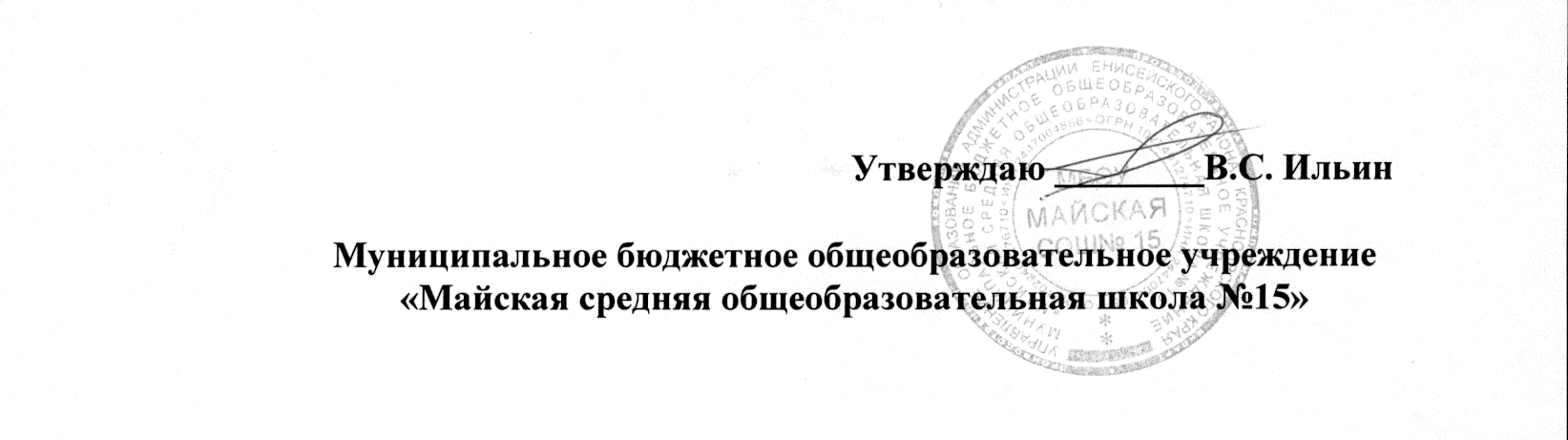 Декада читательской грамотности  с 18.01. 2021 - 29.01.2021 вМБОУ Майская СОШ №15Цель: Создание условий для формирования повышения уровня читательской грамотности в школе.Задачи:1) способствовать формированию основ читательской грамотности, читательских и речевых умений;2). развивать у учащихся потребность в чтении как в источнике дальнейшего личностного совершенствования;3). подготовка и распространение методических разработок.4). .консолидировать усилия учителей, родителей, библиотекарей в деле повышения престижа чтения, развивать семейное чтение№датаМероприятие Форма проведения классОтветственные 118.01.2021Классные часыОткрытие декады1-11Классные руководители2В течение декады«Чтение – лучшее умение»Классные часы 1-11Кл. руководители3С 18.01 по 26.01Диагностика сформированности уровня читательской грамотности  с последующим анализом результатовДиагностический  контроль 2-11Учитель русского языка и литературыСтепанова И. В.418.01.2021АРКТИКА МОЖЕТ РАСТАЯТЬ В 2040 ГОДУ?Урок7Учитель географииПальцева Е.М.518.01.2021Урок биологии по теме «Кишечнополостные»Урок обобщения и закрепления пройденного материала.7Учитель биологииЧигрина Н.В.619.01.2021«История в лицах» (чтение исторических портретов)Интеллектуальная игра11Учитель истории и обществознания Ерлыкова В.Б.719.01.2021Урок по обучению грамоте «Путешествие в мир сказок»Урок - путешествие1 кл.Учитель начальных классов Мартынова А.А.719.01.2021820.01.2021Приём «Опорный конспект» или «Конкурс шпаргалок»Приём (конкурс)11 Учитель немецкого языкаЕрлыкова Н.А.920.01.2021Работа с несплошным текстом: информационные листы и объявления, графики и диаграммы.Занятие7Учитель русского языка Орлова Ю.С.1020.01.2021Решение текстовых задач на основе заданий №14 ОГЭ-2021 (арифметическая и геометрическая прогрессии)Урок 9Учитель математики Шергина Н.Г.1120.01.2021Урок по изобразительному искусству «Создаём свою сказку»Урок-игра3-4 кл.Учитель начальных классов Мартынова О.А.1221.01.2021Урок биологии по теме «Внутренняя среда организма. Кровь»Урок общения и закрепления пройденного материала. 8Учитель биологииЧигрина Н.В.1321.01.2021Открытый урок литературы по повести Л. Н. Толстого «Кавказский пленник» (Сравнительная характеристика главных героев)Открытый урок 5Учитель русского языка и литературыСтепанова И. В.1421.01.2021День переводчика в рамках немецкого языкаКонкурс8 классУчитель немецкого языкаЕрлыкова Н.А.1521.01.2021«Внимательный читатель»Дидактическая игра6Учитель истории и обществознания Ерлыкова В.Б.1622.01.2021Читательская грамотность – как один из способов обеспечения высоких баллов на ОГЭ (решение смысловых, практических и жизненных  задач)Урок-практика9Учитель русского языка Орлова Ю.С.1722.01.2021Решение текстовых задач на основе заданий №10 ГВЭ-2021 и заданий №11 ЕГЭ-2021 (профильный). 1.На движение: -по воде;-по земле.2. На работу, совместную работу3. На проценты и сплавыУрок-практика11Учитель математики Шергина Н.Г.1822.01.2021Чтение сказок о лесных жителях. Чтение басен по ролямЗанятие2-5Педагог дополнительного образования Городнова В.Г. «Друзья природы»1925.01.2021Литературная викторина «О чем говорят книги»Литературная викторина7Учитель русского языка Орлова Ю.С.2026.01.2021В. П. Астафьев «Капалуха».Урок3-4 кл Учитель начальных классовКузнецова Л. А.2126.01.2021Открытое внеклассное занятие - практикум по внеурочной деятельности «Сломанный телефон» (Работа с информацией при принятии финансовых решений)Открытое внеклассное занятие 6-8Учитель русского языка и литературыСтепанова И. В.2226.01.2021«Кредит- прихоть или жизненная необходимость?»Урок-диспут10Учитель истории и обществознания Ерлыкова В.Б.2326.01.2021Урок по окружающему миру «Решение бытовых проблем»Урок-игра1 кл.Мартынова О.А.2426.01.2021Кувырок вперед перекатом назад в стойку на лопатки (смысловое чтение)Урок 5Учитель физической культуры Каралкина Т.А.2527.01.2021Конкурс на лучшую тетрадь по русскому языку «Мое лицо – моя тетрадь».Конкурс 5-11Учитель русского языка Орлова Ю.С.2627.01.2021Конкурс проектов «Я читаю по-английск»Защита проектов 2Учитель русского языка Орлова Ю.С.2727.01.2021Проект «Любимая сказка моей семьи»Защита проекта1 кл.Мартынова А.А.2828.01.2021«Шпаргалка»Конкурс7Учитель истории и обществознания Ерлыкова В.Б.2928.01.2021Русский языкУрок развития речи. Изложение текста по вопросам и рабочим материалам.2Учитель начальных классовЗимина С.А.3028.01.2021Урок по математике «Выгодная покупка»Урок-практикум6 клМартынова А.А.3028.01.2021Составление алгоритма выполнения оригамиЗанятие1-5Педагог дополнительного образования Городнова В.Г. «Оригами»3129.01.2021«В чем смысл чтения? Электронная книга или печатная?»Классный час9Учитель истории и обществознанияЕрлыкова В.Б.3229.01.2021Квест «Старый компас»Мероприятие7-8Учитель русского языка Орлова Ю.С.3329.01.2021Уроки, кл. часыНаграждение активных участников1-11Учитель русского языка Орлова Ю.С.